Полицейские по Усть-Катавскому городскому округу напоминают о способах совершения мошеннических схем
Одним из способов завладения денежными средствами граждан являются мошенничества, совершенные посредством мобильного телефона. Злоумышленники представляются сотрудниками банка и под предлогом защиты денежных средств узнают все данные и пароли карты. Мошенники звонят с номеров, которые визуально не отличить от официальных контактов банка. К идентичности номера добавляется уверенная речь лже-сотрудника, который обращаясь к владельцу банковской карты, информирует его об угрозе потери сбережений. Эффект достигнут - человек нервничает, становится рассеянным и доверчивым, а значит мошенник может получить от него нужную информацию.

Будьте бдительны! Не поддавайтесь на уловки мошенников!

Если Вы стали жертвой или свидетелем мошенничества, либо любого другого преступления необходимо срочно обратиться в полицию. Телефону дежурной части ОМВД России по Усть-Катавскому городскому округу : 02, 8(35167) 2-56-02.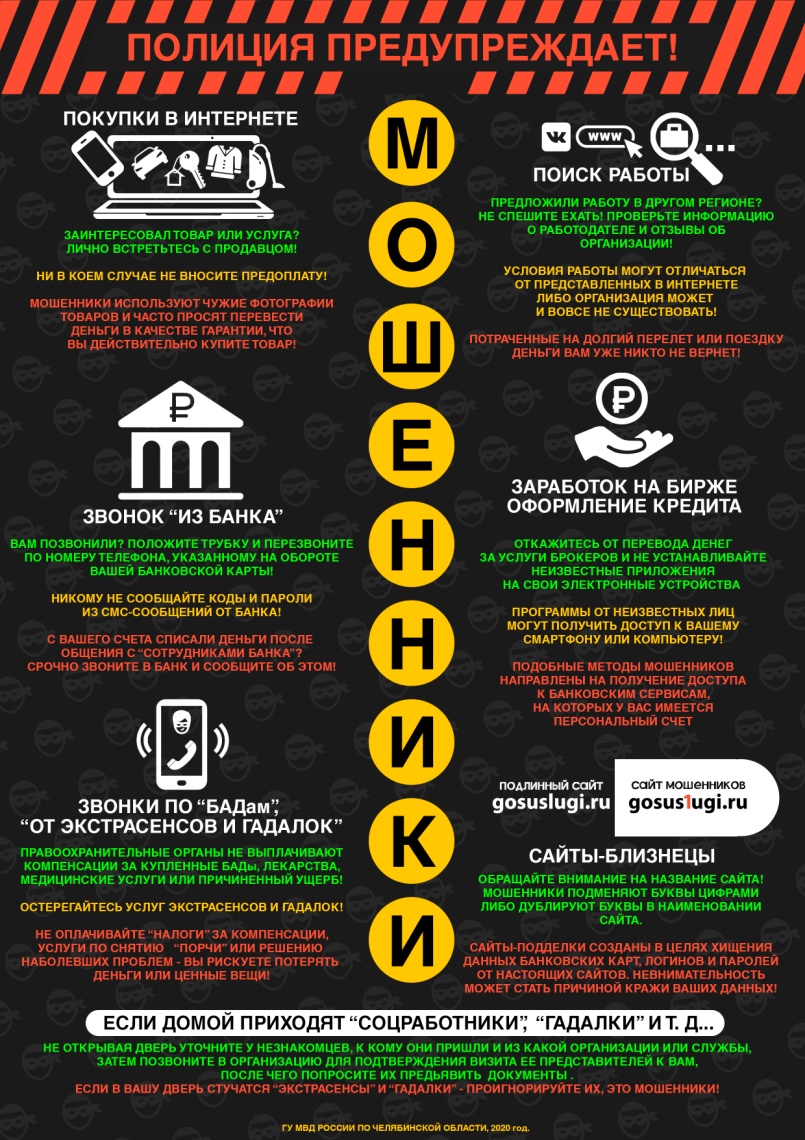 